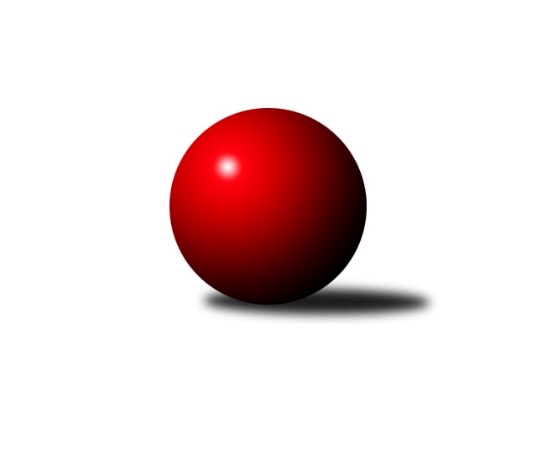 Č.3Ročník 2018/2019	27.9.2018Nejlepšího výkonu v tomto kole: 2478 dosáhlo družstvo: Loko Trutnov DVýchodočeská soutěž skupina A 2018/2019Výsledky 3. kolaSouhrnný přehled výsledků:Nová Paka C	- České Meziříčí B	4:12	2046:2270		26.9.Jilemnice A	- Vrchlabí D	14:2	2402:2172		27.9.Loko Trutnov D	- Rokytnice C	10:6	2478:2466		27.9.Tabulka družstev:	1.	Jilemnice A	3	3	0	0	36 : 12 	 	 2415	6	2.	Loko Trutnov D	3	3	0	0	34 : 14 	 	 2367	6	3.	Rokytnice C	4	2	0	2	38 : 26 	 	 2410	4	4.	České Meziříčí B	3	1	0	2	19 : 29 	 	 2345	2	5.	Vrchlabí D	3	1	0	2	19 : 29 	 	 2325	2	6.	Nová Paka C	4	0	0	4	14 : 50 	 	 2189	0Podrobné výsledky kola:	 Nová Paka C	2046	4:12	2270	České Meziříčí B	Petr Vávra	 	 170 	 146 		316 	 0:2 	 339 	 	158 	 181		Jaroslav Novák	Lenka Havlínová	 	 182 	 184 		366 	 2:0 	 348 	 	183 	 165		Roman Žuk	Jan Soviar	 	 148 	 153 		301 	 0:2 	 401 	 	192 	 209		Milan Brouček	Daniel Válek	 	 190 	 176 		366 	 2:0 	 361 	 	178 	 183		Michal Horáček	Martin Pešta	 	 185 	 163 		348 	 0:2 	 429 	 	214 	 215		Jaroslav Šrámek	Josef Antoš	 	 172 	 177 		349 	 0:2 	 392 	 	183 	 209		Jaroslav Pumrrozhodčí: Jaroslav FajferNejlepší výkon utkání: 429 - Jaroslav Šrámek	 Jilemnice A	2402	14:2	2172	Vrchlabí D	Dušan Fajstauer	 	 199 	 174 		373 	 2:0 	 323 	 	167 	 156		Eva Kopecká	Petr Horáček	 	 193 	 214 		407 	 2:0 	 352 	 	174 	 178		Marie Kuhová	Libor Šulc	 	 214 	 186 		400 	 2:0 	 373 	 	194 	 179		Filip Matouš	František Zuzánek	 	 216 	 212 		428 	 2:0 	 342 	 	172 	 170		Miloslava Graciasová	Pavel Müller	 	 189 	 193 		382 	 0:2 	 405 	 	203 	 202		Pavel Gracias	Martin Voksa	 	 216 	 196 		412 	 2:0 	 377 	 	196 	 181		Václav Vejdělekrozhodčí: Nejlepší výkon utkání: 428 - František Zuzánek	 Loko Trutnov D	2478	10:6	2466	Rokytnice C	Jan Slovík	 	 204 	 193 		397 	 2:0 	 375 	 	196 	 179		Ladislav Škaloud	Jiří Škoda	 	 238 	 200 		438 	 0:2 	 450 	 	230 	 220		Daniel Zuzánek	Zdeněk Khol	 	 207 	 193 		400 	 0:2 	 427 	 	217 	 210		Jaroslav Vízek	Tomáš Fejfar	 	 185 	 207 		392 	 0:2 	 432 	 	192 	 240		Zdeněk Novotný nejst.	Josef Doležal	 	 211 	 201 		412 	 2:0 	 409 	 	195 	 214		Zuzana Hartychová	František Jankto	 	 222 	 217 		439 	 2:0 	 373 	 	164 	 209		Věra Stříbrnározhodčí: Milan KačerNejlepší výkon utkání: 450 - Daniel ZuzánekPořadí jednotlivců:	jméno hráče	družstvo	celkem	plné	dorážka	chyby	poměr kuž.	Maximum	1.	Zdeněk Novotný  nejst.	Rokytnice C	433.50	285.5	148.0	5.5	2/3	(435)	2.	Jaroslav Šrámek 	České Meziříčí B	430.50	299.0	131.5	6.8	2/2	(449)	3.	Aleš Rolf 	Nová Paka C	427.50	297.0	130.5	6.5	2/2	(429)	4.	Pavel Gracias 	Vrchlabí D	426.00	293.3	132.7	8.0	3/3	(445)	5.	Jaroslav Vízek 	Rokytnice C	421.00	291.3	129.7	6.3	3/3	(435)	6.	František Zuzánek 	Jilemnice A	420.50	299.5	121.0	8.8	2/2	(428)	7.	Pavel Müller 	Jilemnice A	417.00	290.0	127.0	11.0	2/2	(453)	8.	František Jankto 	Loko Trutnov D	416.00	290.3	125.7	8.0	3/3	(439)	9.	Zuzana Hartychová 	Rokytnice C	415.00	288.7	126.3	5.7	3/3	(444)	10.	Daniel Zuzánek 	Rokytnice C	412.33	277.7	134.7	9.7	3/3	(450)	11.	Libor Šulc 	Jilemnice A	409.50	271.0	138.5	7.0	2/2	(419)	12.	Zdeněk Khol 	Loko Trutnov D	407.50	279.5	128.0	8.0	2/3	(415)	13.	Jiří Škoda 	Loko Trutnov D	405.67	288.0	117.7	10.3	3/3	(438)	14.	Milan Brouček 	České Meziříčí B	404.25	269.0	135.3	11.5	2/2	(417)	15.	Václav Vejdělek 	Vrchlabí D	403.33	280.0	123.3	7.7	3/3	(424)	16.	Jaroslav Pumr 	České Meziříčí B	402.50	278.5	124.0	10.0	2/2	(413)	17.	Josef Doležal 	Loko Trutnov D	402.00	274.0	128.0	8.3	3/3	(412)	18.	Petr Horáček 	Jilemnice A	401.75	285.8	116.0	10.8	2/2	(407)	19.	Josef Antoš 	Nová Paka C	401.00	283.0	118.0	11.0	2/2	(453)	20.	Tomáš Fejfar 	Loko Trutnov D	400.67	274.7	126.0	10.3	3/3	(424)	21.	Ladislav Škaloud 	Rokytnice C	392.67	285.3	107.3	11.7	3/3	(425)	22.	Martin Voksa 	Jilemnice A	390.00	277.5	112.5	9.0	2/2	(412)	23.	Věra Stříbrná 	Rokytnice C	389.50	281.5	108.0	14.3	2/3	(413)	24.	Filip Matouš 	Vrchlabí D	387.67	272.3	115.3	9.7	3/3	(403)	25.	Miloslava Graciasová 	Vrchlabí D	386.00	282.7	103.3	12.0	3/3	(415)	26.	Lenka Havlínová 	Nová Paka C	380.25	278.5	101.8	14.5	2/2	(404)	27.	Dušan Fajstauer 	Jilemnice A	379.25	285.3	94.0	14.0	2/2	(388)	28.	Martin Pešta 	Nová Paka C	378.75	276.3	102.5	11.3	2/2	(405)	29.	Roman Žuk 	České Meziříčí B	373.50	266.5	107.0	11.0	2/2	(399)	30.	Marie Kuhová 	Vrchlabí D	367.67	270.3	97.3	17.0	3/3	(401)	31.	Jaroslav Novák 	České Meziříčí B	365.00	280.8	84.3	14.0	2/2	(401)	32.	Michal Horáček 	České Meziříčí B	355.00	260.5	94.5	12.0	2/2	(361)	33.	Eva Kopecká 	Vrchlabí D	354.00	259.7	94.3	16.0	3/3	(393)	34.	Daniel Válek 	Nová Paka C	353.00	257.3	95.8	12.8	2/2	(366)	35.	Eva Šurdová 	Nová Paka C	346.50	254.5	92.0	16.0	2/2	(370)	36.	Petr Vávra 	Nová Paka C	343.00	251.5	91.5	19.5	2/2	(370)	37.	Vladimír Pavlík 	Loko Trutnov D	331.50	236.0	95.5	12.5	2/3	(340)	38.	Jan Soviar 	Nová Paka C	320.75	236.3	84.5	20.5	2/2	(354)		Radek Novák 	Rokytnice C	440.50	314.5	126.0	7.5	1/3	(478)		Stanislav Hartych 	Rokytnice C	426.00	283.0	143.0	9.0	1/3	(426)		Ondřej Brouček 	České Meziříčí B	425.00	304.0	121.0	6.0	1/2	(425)		Petr Janouch 	Rokytnice C	422.00	280.0	142.0	5.0	1/3	(422)		Jan Slovík 	Loko Trutnov D	397.00	278.0	119.0	13.0	1/3	(397)		Jan Bernhard 	České Meziříčí B	396.50	286.5	110.0	9.0	1/2	(401)		Jiřina Šepsová 	Nová Paka C	391.00	276.0	115.0	10.0	1/2	(391)		Karel Truhlář 	Jilemnice A	387.00	273.0	114.0	7.0	1/2	(387)		Libuše Hartychová 	Rokytnice C	356.00	286.0	70.0	20.0	1/3	(356)		Jiří Ryšavý 	Loko Trutnov D	352.00	247.0	105.0	17.0	1/3	(352)		Matěj Ditz 	Rokytnice C	339.00	252.0	87.0	23.0	1/3	(339)		Eva Novotná 	Rokytnice C	320.00	228.0	92.0	14.0	1/3	(320)Sportovně technické informace:Starty náhradníků:registrační číslo	jméno a příjmení 	datum startu 	družstvo	číslo startu
Hráči dopsaní na soupisku:registrační číslo	jméno a příjmení 	datum startu 	družstvo	Program dalšího kola:4. kolo5.10.2018	pá	17:00	Jilemnice A - Nová Paka C	5.10.2018	pá	17:00	České Meziříčí B - Loko Trutnov D	5.10.2018	pá	17:00	Vrchlabí D - Rokytnice C	Nejlepší šestka kola - absolutněNejlepší šestka kola - absolutněNejlepší šestka kola - absolutněNejlepší šestka kola - absolutněNejlepší šestka kola - dle průměru kuželenNejlepší šestka kola - dle průměru kuželenNejlepší šestka kola - dle průměru kuželenNejlepší šestka kola - dle průměru kuželenNejlepší šestka kola - dle průměru kuželenPočetJménoNázev týmuVýkonPočetJménoNázev týmuPrůměr (%)Výkon2xDaniel ZuzánekRokytnice C4502xJaroslav ŠrámekČ. Meziříčí B114.584292xFrantišek JanktoTrutnov D4391xFrantišek ZuzánekJilemnice 112.794281xJiří ŠkodaTrutnov D4381xDaniel ZuzánekRokytnice C112.234502xZdeněk Novotný nejst.Rokytnice C4322xFrantišek JanktoTrutnov D109.494393xJaroslav ŠrámekČ. Meziříčí B4291xJiří ŠkodaTrutnov D109.244382xFrantišek ZuzánekJilemnice 4281xMartin VoksaJilemnice 108.57412